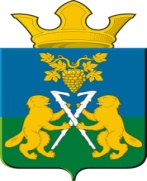  АДМИНИСТРАЦИЯ НИЦИНСКОГО СЕЛЬСКОГО ПОСЕЛЕНИЯСЛОБОДО-ТУРИНСКОГО МУНИЦИПАЛЬНОГО РАЙОНА СВЕРДЛОВСКОЙ ОБЛАСТИП О С Т А Н О В Л Е Н И Еот  27 марта 2013 годас.Ницинское                                                                                             № 21Об утверждении Положения о порядке размещения сведений о доходах, имуществе и обязательствах имущественного характера руководителей муниципальных учреждений и представления руководителями этих учреждений сведений о доходах, об имуществе и обязательствах имущественного характера и предоставлении этих сведений средствам массовой информации для опубликованияВ соответствии со ст. 106 Конституции Российской Федерации, со ст. 275 Трудового кодекса Российской Федерации, Федеральным законом от 29.12.2012 № 280-ФЗ «О внесении изменений в отдельные законодательные акты Российской Федерации в части создания прозрачного механизма оплаты труда руководителей государственных (муниципальных) учреждений и представления руководителями этих учреждений сведений о доходах, об имуществе и обязательствах имущественного характера» и в целях реализации статьи 8 Федерального закона от 25.12.2008 № 273-ФЗ «О противодействии коррупции», Федерального закона от 06.10.2003 № 131-ФЗ «Об общих принципах организации местного самоуправления в Российской Федерации», в соответствии с Уставом Ницинского сельского поселенияПОСТАНОВЛЯЮ:1. Утвердить Положение о порядке размещения сведений о доходах, имуществе и обязательствах имущественного характера руководителей муниципальных учреждений и представления руководителями этих учреждений сведений о доходах, об имуществе и обязательствах имущественного характера и предоставлении этих сведений средствам массовой информации для опубликования (Приложение № 1).2. Утвердить форму для размещения сведений о имуществе и обязательствах имущественного характера руководителей муниципальных учреждений и представления руководителями этих учреждений сведений о доходах, об имуществе и обязательствах имущественного характера и предоставлении этих сведений средствам массовой информации для опубликования (Приложение № 2)3.Разместить настоящее постановление на официальном сайте Ницинского сельского поселения.4. Контроль за исполнением настоящего постановления оставляю за собой.Глава администрацииНицинского сельского поселения:                    С.Г.КостенковПриложение №1к постановлению Администрации Ницинского сельского поселенияот 27.03.2013 № 27Положение о порядке размещения сведений о доходах, имуществе и обязательствах имущественного характера руководителей муниципальных учреждений и представления руководителями этих учреждений сведений о доходах, об имуществе и обязательствах имущественного характера и предоставлении этих сведений средствам массовой информации для опубликования1. Настоящим Положением устанавливается порядок размещения сведений о доходах, имуществе и обязательствах имущественного характера руководителей муниципальных учреждений и представления руководителями этих учреждений сведений о доходах, об имуществе и обязательствах имущественного характера их супругов и несовершеннолетних детей (далее - сведения о доходах, об имуществе и обязательствах имущественного характера) и предоставлении этих сведений средствам массовой информации для опубликования на официальном сайте Ницинского сельского поселения Слободо-Туринского муниципального района Свердловской области, а также предоставления этих сведений средствам массовой информации (далее - средства массовой информации) для опубликования в связи с их запросами.2. На официальном сайте размещаются и средствам массовой информации предоставляются для опубликования следующие сведения о доходах, об имуществе и обязательствах имущественного характера:а) перечень объектов недвижимого имущества, принадлежащих руководителям муниципальных учреждений их супругам и несовершеннолетним детям, на праве собственности или находящихся в их пользовании, с указанием вида, площади и страны расположения каждого из них;б) перечень транспортных средств, с указанием вида и марки, принадлежащих на праве собственности руководителям муниципальных учреждений их супругам и несовершеннолетним детям;в) декларированный годовой доход руководителей муниципальных учреждений, их супругов и несовершеннолетних детей.3. В размещаемых на официальном сайте и предоставляемых средствам массовой информации для опубликования сведениях о доходах, об имуществе и обязательствах имущественного характера запрещается указывать:а) иные сведения (кроме указанных в пункте 2 настоящего Положения) о доходах руководителей муниципальных учреждений, об имуществе и обязательствах имущественного характера их супругов и несовершеннолетних детей;б) персональные данные супруги (супруга), детей и иных членов семьи руководителей муниципальных учреждений, об имуществе и обязательствах имущественного характера их супругов и несовершеннолетних детей;в) данные, позволяющие определить место жительства, почтовый адрес, телефон и иные индивидуальные средства коммуникации руководителей муниципальных учреждений, их супругов и несовершеннолетних детей, и иных членов семьи;г) данные, позволяющие определить местонахождение объектов недвижимого имущества, принадлежащих руководителям муниципальных учреждений, их супругов и несовершеннолетних детей, иным членам семьи на праве собственности или находящихся в их пользовании;д) информацию, отнесенную к государственной тайне или являющуюся конфиденциальной.4. Сведения о доходах, об имуществе и обязательствах имущественного характера, указанные в пункте 2 настоящего Положения, размещают на официальном сайте в 14-дневный срок со дня истечения срока, установленного для подачи справок о доходах, об имуществе и обязательствах имущественного характера. 5. Размещение на официальном сайте сведений о доходах, об имуществе и обязательствах имущественного характера, указанных в пункте 2 настоящего Положения, обеспечивается заместителем главы администрации (или лицом, выполняющим функции по ведению кадрового делопроизводства) в администрации Ницинского сельского поселения.6. Заместитель главы администрации Ницинского сельского поселения (или лицо, выполняющее функции по ведению кадрового делопроизводства) поселения:а) в 3-дневный срок со дня поступления запроса от средства массовой информации сообщает о нем руководителю муниципального учреждения в отношении, которого поступил запрос;б) в 7-дневный срок со дня поступления запроса от средства массовой информации обеспечивает предоставление ему сведений, указанных в пункте 2 настоящего Положения, в том случае, если запрашиваемые сведения отсутствуют в разделе  на официальном сайте.7. Заместитель главы администрации поселения (или лицо выполняющее функции по ведению кадрового делопроизводства) , несёт в соответствии с законодательством Российской Федерации ответственность за несоблюдение настоящего Положения, а также за разглашение сведений, отнесенных к государственной тайне или являющихся конфиденциальными. Приложение № 2к постановлению Администрации Ницинского сельского поселенияот 27.03.2013 № 27Сведения о доходах, имуществе и обязательствах имущественного характера руководителей муниципальных учреждений, а также их супругов и несовершеннолетних детей и представления руководителями этих учреждений сведений о доходах, об имуществе и обязательствах имущественного характера средствам массовой информации для опубликованияза период с 1 января 20__ г. по 31 декабря 20__ г., размещаемые в разделе  на официальном сайте Администрации Ницинского сельского поселения Слободо-Туринского муниципального района свердловской областиФамилия, инициалы Должность Общая сумма декларированного годового дохода за 20__ г. (руб.) Перечень объектов недвижимого имущества, принадлежащих на праве собственности или находящихся в пользовании Перечень транспортных средств, принадлежащих на праве собственности(вид, марка)Вид объектов недвижимости Площадь(кв.м.) Страна расположения 